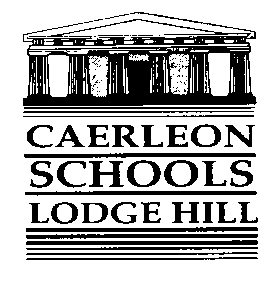 Mrs Helen PowerLodge Hill Primary SchoolLodge HillCaerleonNewportNP18 3BYTel:01633 422322 (Juniors)Tel:01633 421735 (Infants)email: lodge.primary@newport.gov.uk07 May 2015Dear Parent / Carer,This term, Year 4 will have the opportunity to visit Wookey Hole on Tuesday 14th July 2015.  At Wookey Hole, the children will have the opportunity to visit the caves (on a guided tour), a paper-mill, fairy garden and mirror maze and take a walk through dinosaur valley and a Victorian Arcade.In order to finance this trip we ask that parents /carers make a contribution of £9.00 per pupil to cover the cost entry tickets for the children which will enable them to visit a variety of attractions throughout the day. Cheques should be made payable to ‘Lodge Hill Primary School’. This year, once again, the PTA has kindly agreed to help with the cost of transport for this trip.The children will require a packed lunch, which can be provided by the canteen on request.School uniform must be worn for this trip. Children should have hats for hot weather and sunscreen would also be advisable or take a shower-proof coat if it is likely to rain.  We plan to leave school at 9.15am and hope to return by approximately 4.00pm (traffic permitting!).If any parent is available to come and assist us with this visit please indicate on the slip below.Please sign and return the attached slip to school.Yours sincerelyHelen PowerHeadteacherChild’s Name: _________________________________________ 	Class: _____________I wish my child to visit to visit Wookey Hole on Tuesday 14th July 2015. I enclose the sum of £9.00I would like a school sandwich I may be available to assist if required.Signed ___________________________ parent / guardian.		Date _____________